NJHS Officer Application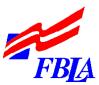 If you are interested in becoming an FBLA-ML officer for this school year, please fill out the application below and turn it in to Mrs. Conant or Mrs. Gordon by September 15th.  Requirements for being an officer are the following: you must join FBLA-ML by September 15th and have two (2) teacher recommendations. You also need enthusiasm and motivation necessary to fulfill the responsibilities of that position.  If you decide to run for office, you're making a commitment.  This means attending leadership conferences, plus local activities and fundraiser participation without complaints.  You will also be required to attend officer meetings during the school year both during and after school.  If you're voted into the position and do not fulfill your requirements, you will be asked to step down from your position and the person below you will step up.Please complete using black ink:Name:______________________________________________________________________ Grade:_________Address:___________________________________________________________________________________Number of Years in FBLA: _________E-mail:_____________________________________________________Position desired:	President		Treasurer			Vice President	Reporter			Secretary		HistorianWhy do you want to become an officer for FBLA-ML? (you may include a separate sheet of paper if desired):______________________________________________________________________________________________________________________________________________________________________________________________________________________________________________________________________________________________________________________________________________________________________________________________________________________________________________________________________________________________________________________________________________________________________________________________________________________________________________________Please give two teacher references:   	1.___________________________    2.___________________________(FBLA sponsors may NOT be listed as references)	Teacher Signature 			Teacher SignatureI give permission for _________________________ to run for a FBLA office.  I understand that this may require my student to attend after-school meetings and out-of-town conferences.		________________________________									       	Parent/Guardian SignatureI understand that if I am elected to an office, I have made a commitment to be involved in the planning and the execution of the activities of NJHS FBLA-ML and that I will complete those activities to the best of my ability.  If at anytime, I become unable to perform the duties of my office, I will immediately speak with an adviser.  ________________________________									        	     Applicant Signature